INSTITUTO DE ESTUDIOS DE BACHILLERATODEL ESTADO DE OAXACAREFORMA  INTEGRAL   DE  LA  EDUCACIÓN  MEDIA  SUPERIORCORRESPONDIENTE A LA 4TA SEMANA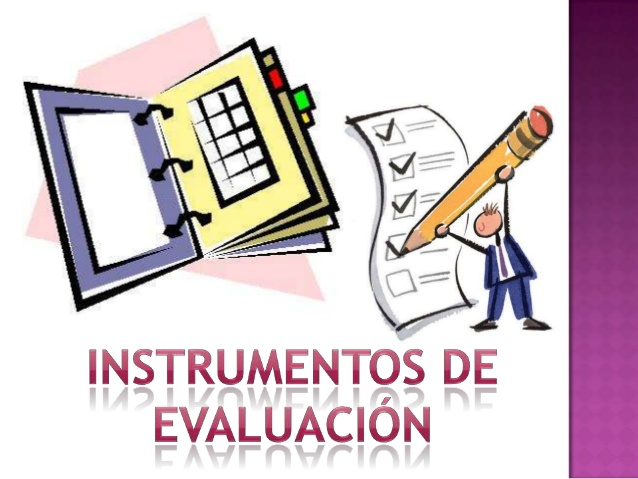 MATEMÁTICAS IIEvidencia: Resolución de Problemas   Instrumento de evaluación: Rubrica   Valor: __ Nombre del estudiante: _______________________Fecha de entrega: ___________Nombre y número de plantel: ________________________Semestre: ___ Grupo___INSTRUCCIONES: Marca con una “X “en la columna correspondiente el cumplimiento del criterio a evaluar y al finalizar suma cada criterio logrado,  para obtener tu resultado.QUÍMICA  IIEvidencia:    Reporte      Instrumento de evaluación: Lista de cotejo         Valor: _____Nombre del estudiante: ____________________________Fecha de entrega ______Nombre y número de plantel: _______________________Semestre: ___ Grupo: ____INSTRUCCIONES: Marca con una “X “en la columna correspondiente el cumplimiento del criterio a evaluar.UAC: MATEMÁTICAS IVEvidencia:                                       Instrumento de evaluación: Rubrica   Valor: ____ Nombre del estudiante: _______________________Fecha de entrega: ___________Nombre y número de plantel: ________________________Semestre: ___ Grupo___INSTRUCCIONES: Marca con una “X “en la columna correspondiente el cumplimiento del criterio a evaluar y al finalizar suma cada criterio logrado,  para obtener tu resultado.UAC: FÍSICA II  Evidencia: Cuento                            Instrumento de evaluación: Lista de cotejoNombre del estudiante: ___________________________     Fecha de entrega ______Nombre y número de plantel: _______________________Semestre: ___ Grupo: ____Instrucciones: Marca con una “X “en la columna correspondiente el cumplimiento del criterio a evaluar.Ponderación máxima de la evidencia: 15 puntos (para cada criterio cumplido, corresponden 2.14 puntos.UAC: CÁLCULO INTEGRALEvidencia: Resolución de problemas     Instrumento de evaluación: Lista de verificación          Nombre del estudiante: ___________________________     Fecha de entrega ______Nombre y número de plantel: _______________________Semestre: ___ Grupo: ____Instrucciones: Marca con una “X “en la columna correspondiente el cumplimiento del criterio a evaluar.Ponderación máxima de la evidencia: 15 puntos (para cada criterio cumplido, corresponden 3 puntos.ANEXO ENSAYOLa contaminación de nuestro medio ambiente es uno de los hechos más preocupantes de la actualidad y la vez uno de los más polémicos. A pesar de los hechos y evidencias innegables de las consecuencias de los comportamientos del hombre en el medio ambiente, las opiniones se dividen y aún hay un gran sector que cree que la contaminación no es un asunto del que debamos preocuparnos porque afectaría solo a las generaciones futuras. Nada más equivocado. El tema de la contaminación de nuestro planeta no es algo nuevo, pero se podría afirmar que hoy en día su estudio requiere una especial importancia. ¿Por qué? Simplemente porque ahora más que nunca el hombre esta contaminando así el fenómeno no sea exclusivo de nuestra generación. La experta Lilia Albert de la Sociedad Mexicana de Toxicología nos describe que la contaminación no es un fenómeno exclusivo de hoy en día sino que "(...)la contaminación ambiental siempre ha existido pues, en parte, es inherente a las actividades del ser humano. Sin embargo, en años recientes se le ha debido prestar cada vez mayor atención, ya que han aumentado la frecuencia y gravedad de los incidentes de contaminación en todo el mundo y cada día hay más pruebas de sus efectos adversos sobre el ambiente y la salud."Varios estudios realizados por expertos han demostrado que la contaminación del aire, del suelo y del mar en los últimos cien años ha sido mayor que la que se dio en varios siglos anteriores. Así lo señala la Editorial Científica Universitaria: "La contaminación aumenta, no sólo porque a medida que la gente se multiplica y el espacio disponible para cada persona se hace más pequeño, sino también porque las demandas por persona crecen continuamente, de modo que aumenta con cada año lo que cada una de ellas desecha. A medida que la gente se va concentrando en pueblos y ciudades cada vez más densamente pobladas, ya no hay 'escapatoria' posible. 'El bote de la basura de una persona es el espacio vital de otra'" Odum (1985). Así, actividades diarias que se nos pasan desapercibidas como bañarnos, cocinar o usar el coche, afectan tremendamente el ambiente en el que vivimos. Según la Organización Mundial de la Salud, una persona consume casi 95 litros de agua en una ducha de cinco minutos. Esta es la misma cantidad de agua que un ser humano bebería en 40 o 50 días de vida. Una simple ayuda es recortar el tiempo en la ducha y cerrar el agua mientras nos ponemos el jabón.También hay que pensar en cómo nuestra dieta afecta la contaminación ambiental así la comida en nuestro plato nos diga que somos saludables y hacemos buenas elecciones: la cantidad de agua y combustible que toma poner una ensalada con pollo en nuestra mesa es increíble. Para producir una libra de pollo se requieren unos asombrosos 500 galones de agua y para una libra de tomate casi 26 galones. A eso hay que sumarle el combustible que se requiere para transportarlo y la contaminación que ese proceso genera. Un paso en la dirección correcta es comer de manera local, como se denomina en inglés, y consumir productos sembrados y producidos cerca a donde vives. Los productos que vienen en avión desde muy lejos no solo son menos frescos sino que contaminan más, así no lo veas. Consecuencias de la contaminaciónEnsuciar el hábitat natural del ser humano es como intentar destruir nuestro propio hogar. Si ensuciamos el aire nuestros pulmones se verán afectados; en las grandes ciudades donde existe un exceso en la contaminación del aire, sus habitantes son más propensos a contraer problemas respiratorios. Bangladesh, Pakistan, India, Afganistán, Mongolia, Kuwait, Bahrain y Nepal son  las zonas del mundo más contaminadas; 22 de las 30 ciudades más contaminadas del mundo están en India. Mapas como este, ayudan a visualizar un concepto que pareciera vago. La amenaza para nuestra salud es real. Una de las consecuencias más importantes de la contaminación es el calentamiento global. Como indica la frase, el planeta está adquiriendo una temperatura superior a la normal, todo como consecuencia del mal accionar del hombre en materia ecológica.  El deshielo de los polos es una realidad preocupante que debe poner en marcha a los gobiernos a tomar medidas de precaución ante este fenómeno; si el nivel del mar continua subiendo muchas ciudades terminarán sumergidas. A mayor temperatura en el agua muchas especies de peses van a morir y se afectara el balance del ecosistema marino, por ende los recursos de pesca para el hombre. Todo está estrechamente relacionado. Actos simples todos los días hacen una diferencia importante. Desde duchas más cortas, hasta la comida que consumimos, el coche que manejamos (o no), o la ropa que usamos importa. Este no es un problema para las generaciones que vienen sino es un problema que debemos afrontar hoy. El medio ambiente no nos da espera. INSTRUMENTOS  DE  EVALUACION PARA  EL  ESCRITO  DE  TALLER  DE  LECTURA   Y  REDACCIÓN Guía  de  observación  para  el   escrito Nombre  del  alumno___________________Fecha_______________LISTA  DE  COTEJO  PARA  EVALUAR  EL  ORGANIZADOR  GRAFICO DE  TALLER  DE  LECTURA  Y  READACCION NOMBRE  DEL  ALUMNO__________________________FECHA_____________________ADMINISTRACION  2NOMBRE  DEL  ALUMNO________________FECHA________________ESCALA  NUMERICA  PARA  EVALUAR  CUADRO  SINOPTICOCriteriosobresaliente     (1punto)Bueno(0.50 puntos)Regular(0.35 puntos)Insuficiente(0.0 puntos)ContenidoCubre el tema en profundidad con detalles y ejemplos. El contenido es excelente.   Incluye conocimiento básico sobre el tema. El contenido es bueno.Incluye información esencial sobre el tema, pero tiene 1-2 errores en los hechos.El contenido es mínimo y tiene varios errores en los hechos.  Terminología geométrica y notaciónUtiliza adecuadamente  la notación trigonométrica  y los conceptos  referentes a la trigonometría, lo que permite  que la lectura  de sus documentos  sea fácil  de entender.La utilización  de términos  trigonométricos  y los conceptos  referentes a la trigonometría es correcta en la mayoría de su información, sin embargo  su lectura  es poco entendible. lo que permite  que la lectura  de sus documentos  sea fácil  de entender No usa una forma correcta los términos  trigonométricos  y los conceptos  referentes a la trigonometría la notación que utiliza  no es muy eficiente, lo que dificulta  la lectura  de los documentos  que produce.Hay usos inapropiados  o poco uso  de términos  trigonométricos  y los conceptos  referentes a la trigonometría  y la notación que utiliza  es inapropiada  al área de conocimientos; la información que presenta  son parciales o incompletos.Errores matemáticosPor lo menos el 90 %  de los procesos  y sus soluciones  a problemas sobre identidades  trigonométricas  no contienen errores matemáticos.De 80 %  a 89%  de los procesos  y sus soluciones  a problemas sobre identidades  trigonométricas  no presentan  errores matemáticos.Entre 60 %  a 79%  de los procesos  y sus soluciones  a problemas sobre identidades  trigonométricas  están libres de  errores matemáticos.Ms del 40 %  de los procesos  y sus soluciones  contienen  errores matemáticos.Orden y OrganizaciónPresenta todos los ejercicios  y problemas sobre identidades  trigonométricas  resueltos  de manera ordenada, clara y organizada, lo que facilita su lectura.La mayoría de los ejercicios  y problemas sobre identidades  trigonométricas están realizados  en forma clara  y organizada  y son fáciles de leer  y revisar.En la  mayoría de los ejercicios  y problemas sobre identidades  trigonométricas se detectan una falta de orden o de claridad lo cual dificulta su lectura.Los ejercicios  y problemas sobre identidades  trigonométricas que presentan  se ven descuidados y/o  desorganizados. Es difícil  saber la forma  en que procesa  la información  y como se relaciona con ésta. EntregaEntregado en plazo establecido y completoEntregado en plazo e incompleto.Entregado fuera de plazo, e incompleto. Carece de entregaTotalCriterio a evaluarPonderaciónsinoobservación1.- El reporte está bien redactado que al leerlo fluye fácilmente logrando captar la atención del lector.2.-  El reporte es claro, todas oraciones tienen una idea central y se enriquecen con detalles relevantes y su información es  coherentes.3.- El reporte se centra las páginas y temas señalados.4.- El reporte carece de faltas ortográficas y errores de puntuación.5.- El reporte comprende los hidrocarburos: importancia actual y futura.6.- El reporte utiliza mayúsculas y minúsculas, respetando las reglas correspondientes.7.- Presenta el reporte ordenado y limpio.8.- Presenta el escrito en la fecha establecidaTotalCriteriosobresaliente     (1punto)Bueno(0.50 puntos)Regular(0.35 puntos)Insuficiente(0.0 puntos)Contenido.Cubre el tema en profundidad con detalles y ejemplos. El contenido es excelente.   Incluye conocimiento básico sobre el tema. El contenido es bueno.Incluye información esencial sobre el tema, pero tiene 1-2 errores en los hechos.El contenido es mínimo y tiene varios errores en los hechos.  Terminología de continuidad en una función  por medio de gráficas.Describe  adecuadamente  la continuidad de una función  por medio de gráficas, lo cual permite  que los procedimientos  sea fácil  de entender.La utilización  de continuidad en una función  por medio de gráficas es correcta en la mayoría de su información, sin embargo  su proceso de solución  es poco entendible. lo que permite  que la lectura  de sus documentos  sea fácil  de entender No usa una forma correcta la aplicación de continuidad en una función  por medio de gráficas la notación que utiliza  no es muy eficiente, lo que dificulta  su proceso de solución en sus actividades que reproduce de ello.Hay usos inapropiados  o poco uso  de términos  de continuidad en una función  por medio de gráficas y la notación que utiliza  es inapropiada  al área de conocimientos; la información que presenta  son parciales o incompletos.Errores matemáticos.Por lo menos el 90 %  de los procesos  y sus soluciones  a problemas sobre continuidad en una función  por medio de gráficas no contienen errores matemáticos.De 80 %  a 89%  de los procesos  y sus soluciones  a problemas sobre continuidad en una función  por medio de gráficas no presentan  errores matemáticos.Entre 60 %  a 79%  de los procesos  y sus soluciones  a problemas de continuidad en una función  por medio de gráficas están libres de  errores matemáticos.Ms del 40 %  de los procesos  y sus soluciones  contienen  errores matemáticos.Orden y Organización.Presenta todos los ejercicios  y problemas sobre continuidad en una función resuelto de manera ordenada, clara y organizada, lo que facilita su lectura.La mayoría de los ejercicios  y problemas sobre continuidad en una función  están realizados  en forma clara  y organizada  y son fáciles de leer  y revisar.En la  mayoría de los ejercicios  y problemas sobre continuidad en una función  se detectan una falta de orden o de claridad lo cual dificulta su lectura.Los ejercicios  y problemas sobre continuidad en una función que presentan  se ven descuidados y/o  desorganizados. Es difícil  saber la forma  en que procesa  la información  y como se relaciona con ésta. EntregaEntregado en plazo establecido y completoEntregado en plazo e incompleto.Entregado fuera de plazo, e incompleto. Carece de entregaTotalCriterio de evaluaciónSíNo Reflexiona  sobre la importancia de la  aplicación de distintos principios relacionados práctica del electromagnetismo.Describe la importancia sobre la  aplicación de distintos principios relacionados con el electromagnetismo y el cuerpo humano.Considerar los elementos que integran un cuento (inicio, nudo y desenlace, así como una extensión mínima a cuatro cuartillas.Comprende el concepto de campo y la diferencia entre los diversos campos que intervienen en el cuerpo humano. Desarrolla la actividad con base a todos los conocimientos que adquirió durante el bloque y aquellos que obtuvo mediante lecturas, videos , imágenes etc. Valora y describe la importancia de los campos magnéticos y el cuerpo humano  en el desarrollo de la vida cotidiana.Entrega en tiempo y forma las actividades señalas.Total Observaciones o comentarios.Criterio de evaluaciónSíNo Toma en cuenta  tipos  la base  del Cálculo  Integral Busca alternativas  para llevar a cabo las actividades  planteadas.Utilizó las formulas correctas para el cálculo de los problemas señalados.Muestra  los contenidos  abordados  a lo largo del bloque  al presentar ejercicios  resueltos  por los diversos métodos  de integración; como son; Integral definida, las técnicas  de integración  y el cálculo  de solidos  de revolución.Utiliza  correctamente  los problemas  planteados  al utilizar  los diversos  métodos de  integración.Muestra una actitud  responsable entregando  sus actividades  completas,  con los lineamientos y tiempos establecidos.Resolvió en su totalidad los ejercicios y actividades. Total Observaciones o comentarios.indicadores0123Entrega  la  extensión solicitadaEn  su  escrito  resalta  lo  aprendido  del bloque?El  escrito  tiene  coherenciaOrtografía 0  nuca     1  algunas   veces        2  casi  siempre      3     siempre 0  nuca     1  algunas   veces        2  casi  siempre      3     siempre 0  nuca     1  algunas   veces        2  casi  siempre      3     siempre 0  nuca     1  algunas   veces        2  casi  siempre      3     siempre 0  nuca     1  algunas   veces        2  casi  siempre      3     siempre NoDESCRIPCIÓNsino1Escribe  el  título del  tema2.-Anota  con  claridad cada  uno  de los  conceptos3.-Organizador  se  presenta con  claridad y  buena  ortografía4.-Se  presenta  con  limpiezaTiene  creatividad CRITERIO12345PUNTUALIDAD  EN  LA  ENTREGALA  PRESENTACION  FUE  CORRECTAPRESENTA  BUENA  REDACCION  Y  ORTOGRAFIA HUBO  CREATIVIDAD  Y  ORIGINALIDADDEMOSTRO  CAPACIDAD  DE  ESQUEMATIZACION 